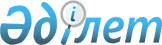 Об утверждении Правил создания и ведения депозитария классификаторов технико-экономической информации
					
			Утративший силу
			
			
		
					Приказ Министра по инвестициям и развитию Республики Казахстан от 31 марта 2015 года № 374. Зарегистрирован в Министерстве юстиции Республики Казахстан от 18 июня 2015 года № 11390. Утратил силу приказом Министра по инвестициям и развитию Республики Казахстан от 27 декабря 2018 года № 937 (вводится в действие с 11.04.2019).
      Сноска. Утратил силу приказом Министра по инвестициям и развитию РК от 27.12.2018 № 937 (вводится в действие с 11.04.2019).
      В соответствии подпункта 15) статьи 7 Закона Республики Казахстан "О техническом регулировании" от 9 ноября 2004 года № 603 ПРИКАЗЫВАЮ:
      1. Утвердить прилагаемые Правила создания и ведения депозитария классификаторов технико-экономической информации.
      2. Комитету технического регулирования и метрологии Министерства по инвестициям и развитию Республики Казахстан (Канешев Б.Б.) обеспечить:
      1) в установленном законодательством порядке государственную регистрацию настоящего приказа в Министерстве юстиции Республики Казахстан;
      2) в течение десяти календарных дней после государственной регистрации настоящего приказа в Министерстве юстиции Республики Казахстан, направление его копии на официальное опубликование в периодических печатных изданиях и информационно-правовой системе "Әділет";
      3) размещение настоящего приказа на интернет-ресурсе Министерства по инвестициям и развитию Республики Казахстан и на интранет-портале государственных органов;
      4) в течение десяти рабочих дней после государственной регистрации настоящего приказа в Министерстве юстиции Республики Казахстан представление в Юридический департамент Министерства по инвестициям и развитию Республики Казахстан сведений об исполнений мероприятий, предусмотренных подпунктами 1), 2) и 3) пункта 2 настоящего приказа.
      3. Контроль за исполнением настоящего приказа возложить на курирующего вице-министра по инвестициям и развитию Республики Казахстан.
      4. Настоящий приказ вводится в действие по истечении десяти календарных дней после первого официального опубликования.
      "СОГЛАСОВАН"   
      Министр национальной   
      экономики Республики Казахстан   
      ______________Е. Досаев   
      "___"________________20__год    Правила создания и ведения Депозитария классификаторов
технико-экономической информации
1. Общие положения
      1. Настоящие Правила создания и ведения Депозитария классификаторов технико-экономической информации (далее - Правила) разработаны в соответствии с подпунктом 15) статьи 7 Закона Республики Казахстан от 9 ноября 2004 года № 603 "О техническом регулировании" (далее – Закон) и определяют порядок создания и ведения Депозитария классификаторов технико-экономической информации.
      2. В Правилах используются следующие понятия:
      1) Депозитарий классификаторов технико-экономической информации (далее - Депозитарий) - специализированный фонд, представляющий собой совокупность классификаторов технико-экономической информации, имеющих межведомственный характер, обеспечивающий их формирование, учет, хранение, поддержание в актуализированном состоянии (далее - актуализация), информационное и нормативное обеспечение в интересах пользователей Депозитария;
      2) депозитарная деятельность - деятельность субъектов Депозитария по формированию, учету, хранению, актуализации, информационному и нормативному обеспечению в области разработки и применения национальных классификаторов технико-экономической информации;
      3) поставщики Депозитария - государственные органы, ответственные за разработку, утверждение и ведение национальных классификаторов технико-экономической информации;
      4) пользователи Депозитария - государственные органы, заинтересованные в использовании информации и классификаторов, находящихся в Депозитарии;
      5) уполномоченный орган - государственный орган, осуществляющий государственное регулирование в области технического регулирования. 2. Порядок создания и ведения Депозитария классификаторов
технико-экономической информации
      3. Депозитарий классификаторов технико-экономической информации создается на базе Единого государственного фонда нормативных технических документов (далее - Единый фонд) и является его составной частью.
      4. В своей работе Депозитарий руководствуются настоящими Правилами, Правилами формирования и ведения Единого государственного фонда нормативных технических документов, утверждаемые в соответствии с подпунктом 20) статьи 7 Закона, Правилами распространения и обеспечения пользователей официальными изданиями нормативных технических документов (далее – Правила распространения), утвержденными приказом Министра индустрии и новых технологий Республики Казахстан от 14 сентября 2012 года № 318 (зарегистрирован в Реестре государственной регистрации нормативных правовых актов за № 7952).
      5. Деятельность Депозитария является доступной, открытой и прозрачной для заинтересованных лиц в той части, в которой она не составляет государственные секреты Республики Казахстан.
      6. Объектами депозитарной деятельности являются национальные классификаторы технико-экономической информации, подлежащие учету в отраслях экономики Республики Казахстан, используемые в системе статистической отчетности, а также в различных информационных системах государственных органов.
      7. Субъектами Депозитария являются уполномоченный орган, поставщики и пользователи Депозитария.
      8. Ведение Депозитария осуществляется уполномоченным органом.
      9. Источниками комплектования Депозитария являются:
      1) государственные органы;
      2) международные и региональные организации по стандартизации.
      10. Для проведения работ и хранения в Депозитарий принимаются национальные классификаторы технико-экономической информации и изменения к ним, разработанные, утвержденные и оформленные в дела в соответствии со стандартами единой системы классификации и кодирования технико-экономической и социальной информации.
      11. Поставщики Депозитария обеспечивают передачу в Депозитарий национальных классификаторов технико-экономической информации, а также изменения и дополнения к ним не позднее, чем в двухнедельный срок после их утверждения для поддержания документов в актуализированном состоянии.
      12. Все поступающие и содержащиеся в Депозитарии национальные классификаторы технико-экономической информации, а также справочная информация о них подлежат учету. Учет национальных классификаторов технико-экономической информации осуществляется с целью обеспечения их сохранности и контроля за их движением, актуализацией и сроками действия.
      13. В Депозитарии определяются лица, ответственные за учет, формирование и хранение национальных классификаторов технико-экономической информации.
      14. Национальные классификаторы технико-экономической информации, переданные в Депозитарий организациями, предусмотренными пунктом 9 настоящих Правил, относятся к контрольным экземплярам и выдаче для работы не подлежат.
      Контрольные экземпляры национальных классификаторов технико-экономической информации хранятся отдельно от документов, подлежащих выдаче заинтересованным лицам.
      Экземпляры национальных классификаторов технико-экономической информации, подлежащие выдаче, имеют статус "Рабочих экземпляров" и выдаются для работы на бумажных, а при их отсутсвии на электронных носителях на государственном и русском языках государственным органам на безвозмездной основе.
      15. Разработка, согласование, учет, утверждение, экспертиза, изменение, отмена и введение в действие национальных классификаторов технико-экономической информации осуществляется в соответствии с Правилами разработки, согласования, учета, утверждения, экспертизы, изменения, отмены и введения в действие национальных стандартов, предварительных национальных стандартов, классификаторов технико-экономической информации, за исключением военных стандартов на товары (продукцию), работы и услуги военного и двойного назначения, утвержденными приказом исполняющего обязанности Министра индустрии и новых технологий Республики Казахстан от 28 декабря 2012 года № 495 (зарегистрирован в Реестре государственной регистрации нормативных правовых актов за № 8314).
      16. Ведение классификатора предусматривает:
      1) создание рабочих и контрольных экземпляров национальных классификаторов технико-экономической информации;
      2) внесение в них изменений в целях обеспечения достоверности и полноты информации, классификации и кодирования новых объектов, совершенствования национальных классификаторов технико-экономической информации.
      17. Для обеспечения сохранности национальных классификаторов технико-экономической информации уполномоченный орган выделяет специальное помещение.
      18. Содержащиеся в Депозитарии национальные классификаторы технико-экономической информации формируются в полнотекстовые электронные базы данных.
      Электронные базы данных по национальным классификаторам технико-экономической информации формируются на государственном и русском языках.
      19. Обслуживание заинтересованных лиц осуществляется в соответствии с Правилами распространения.
      20. Информация о национальных классификаторах технико-экономической информации, содержащихся в Депозитарии, публикуется в годовых и ежемесячных информационных указателях национальных стандартов.
					© 2012. РГП на ПХВ «Институт законодательства и правовой информации Республики Казахстан» Министерства юстиции Республики Казахстан
				
Министр
по инвестициям и развитию
Республики Казахстан
А. ИсекешевУтверждены
приказом Министра по инвестициям
и развитию Республики Казахстан
от 31 марта 2015 года № 374